Как правильно сдать отчетность по НДФЛ, на вебинаре расскажет Владислав Волков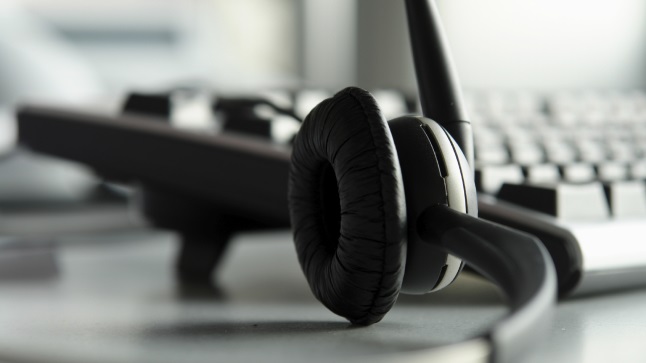 Межрайонная ИФНС России № 9 по Архангельской области и Ненецкому автономному округу сообщает, что 11 ноября редакция журнала «Налоговая политика и практика» проводит вебинар на тему «НДФЛ: изменения в законодательстве. Отчетность по НДФЛ без ошибок». Главный спикер – заместитель начальника Управления налогообложения доходов физических лиц и администрирования страховых взносов ФНС России Владислав Волков.В программе вебинара:Основные изменения законодательства в части НДФЛ;Изменения в отчётности по НДФЛ;Расчёт 6-НДФЛ. Работа над ошибками;Отдельные вопросы исчисления НДФЛ;Налоговые вычеты.Время проведения вебинара: 10.00 – 11.30. Участие – бесплатно, предварительная регистрация - обязательна. Информация о регистрации на сайте www.nalogkodeks.ru.